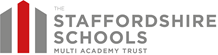 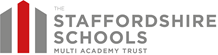 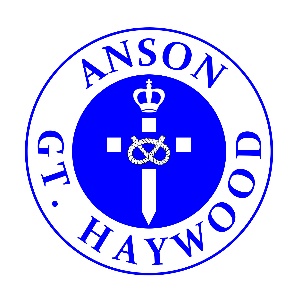 Dear Parents and CarersWhat a super start to the term!I hope you have all enjoyed a lovely few weeks and you are back in the swing of things! We have been incredibly impressed by the way in which all the children have returned to school – positive attitude towards their learning as well as demonstrating our school Bible verse ‘Helping Hands’.During this term we know ‘going back to normal’ isn’t going to be easy, but we will try and include extra-curricular activities and experiences to enhance the children’s learning. We appreciate some parents may feel a little nervous about going on trips etc. but we will ensure we take the same risk assessments in order to keep our children safe and Covid safe as we do every day in school. Residential Class 3Class 3 have been invited to Whitemoor Lakes for a 2 day residential. Letters have been sent out, so please check your emails. Residential Class 4 Class 4 have been invited to Chasewater for a 4 day residential. Letters have been sent out, so please check your emails.SwimmingYear 3 have been swimming for the past 3 weeks, coached by Mrs Spencer-Kibble, and have shown tremendous progress. It has only taken a few weeks and already some children have advanced a group: our aim is for all our children to learn to swim by the end of half term – well done Year 3!New member of the teamWe have welcomed a new member of the team. Miss Lambert will be teaching music on a Wednesday whilst Mrs Parkes is teaching at our sister school, The Richard Crosse. All the children have had fun during their recent lessons and were congratulated on their exemplary behaviour and attitude towards their learning, well done children!Dodge BallFor this half term, Mr James will be running a dodge ball club after school for Years 5 and 6 every Friday 3.30pm-4.30pm. There is a maximum number of 20 spaces so if your child wishes to join, then please contact the office as we have 1 space left!What have we been doing this week?If you would like to know what your child has been learning over the past 2 weeks, then take a look at our blogs on the school website. Class 1              https://anson.staffs.sch.uk/blog/category/class-1Class 2              https://anson.staffs.sch.uk/blog/category/class-2Class 3              https://anson.staffs.sch.uk/blog/category/class-3Class 4              https://anson.staffs.sch.uk/blog/category/class-4Homeworkhttps://anson.staffs.sch.uk/children/class-1/about-class-1https://anson.staffs.sch.uk/children/class-2/class-2-homeworkhttps://anson.staffs.sch.uk/children/class-2/class-2-spellingshttps://anson.staffs.sch.uk/children/class-3/class-3-homeworkhttps://anson.staffs.sch.uk/children/class-3/class-3-spellingshttps://anson.staffs.sch.uk/children/class-4/class-4-spellingshttps://anson.staffs.sch.uk/children/class-4/class-4-homeworkFlu VaccinationsFlu vaccinations were completed last week, however if you missed them and would like your child to receive a vaccination, then please contact the school office in order to attend a possible catch-up clinic.Covid-19 We appreciate this time of year presents even greater challenges. Please do not send your child into school if they are displaying any of the following and book a PCR test:· Temperature above 37.5C· Continuous new cough· Loss of taste or smellThank you for your continued support and for up to date information, please look at our website. https://anson.staffs.sch.uk/parents/covid-19-risk-assessmentsBefore and After School CarePrecious Peeps are able to provide care for children 7:30am – 8:30am and after school 3:25 pm – 5:30pm please contact the office if your circumstances change and additional child care is needed during the term.Key Dates https://www.anson.staffs.sch.uk/eventsTerm Dateshttps://www.anson.staffs.sch.uk/termdatesReminder:Snow and IceIn the event of snow and ice, we will only contact you through T2P (Text to Parent) if the school is shut, otherwise school will be open. However please assess your own circumstances regarding your safety to travel as we understand regions are affected differently to those living in the village. ParkingPolite reminder that we cannot accept cars being parked on double yellow lines or on zig zag lines unless you hold a blue badge. The traffic warden has to keep everyone safe and such obstructions make this impossible. Thank you!I hope you have all enjoyed a lovely weekend and I look forward to seeing you all soon. Next newsletter will be Friday 4th February 2022. Best wishes,Nicola Jarrett Headteacher 